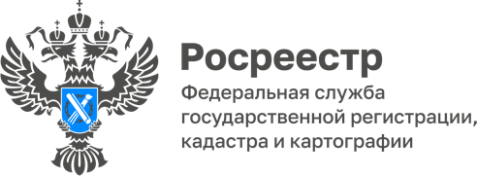 ПРЕСС-РЕЛИЗБолее 100 земельных участков зарегистрировал алтайский Росреестр за время реализации «гаражной амнистии»Всего по России за время реализации «гаражной амнистии» Росреестром зарегистрировано более 16 тысяч земельных участков. Их площадь составила 47 890 кв. м.Статс-секретарь - заместитель руководителя Росреестра Алексей Бутовецкий рассказал, что по состоянию на конец марта по всей стране было оформлено 12 688 гаражей. Кроме того, в ЕГРН дополнительно внесены изменения в сведения о 3615 объектах недвижимости. На территории Алтайского края с начала действия «гаражной амнистии» зарегистрировано 175 земельных участков. Лидерами по количеству зарегистрированных гаражей стал г. Рубцовск. Также права собственности на гаражи были оформлены на территории городов края в Барнауле, Бийске, Славгороде и Белокурихе.М.В. Кириловначальник Ребрихинского отдела Управления Росреестра по Алтайскому краю